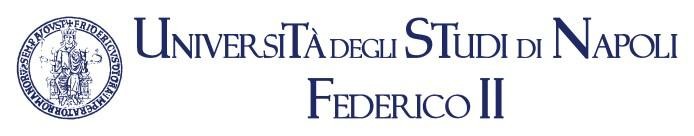 				Orario delle lezioni a.a. 2019/2020			III Anno I Semestre per i corsi di studio M81 (Tecniche Audiometriche)				      http://m81.corsidistudio.unina.it/Le aule per le lezioni sono indicate nel prospetto finaleRiepilogo Insegnamenti per il III Anno I SemestreSCIENZE MEDICHE DELLA PREVENZIONE  (ESAME) (Aula B Edificio 14)(Presidente Commissione: Prof. Paternoster  Mariano)     Medicina del Lavoro 1   ( Prof. Carmine Sbordone  )     Medicina Legale   (Prof. Paternoster  Mariano)SCIENZE TECNICHE AUDIOMETRICHE III (ESAME) (Aula B Edificio 14)(Presidente Commissione: Prof.  Marciano   Elio)	Vestibologia  (Prof.ssa Carrabba Laura)	    Audioprotesi   (Prof. Marciano Elio) 	    Audiologia IV       (Prof.ssa Laria Carla)		ATIVITA’ SEMINARIALE  (ESAME) (Aula B Edificio 14)	Attività Seminariale (Prof.                   )TIROCINIO III ANNO I Semestre  (ESAME)(Edificio 13)(Presidente Commissione): (Dott. Carmine Piccolo)DIRETTORE DIDATTICO DEI TIROCINI:Dott. Carmine PiccoloOrarioLunedì 14.10Martedì 15.10Mercoledì 16.10Giovedì 17.10Venerdì 18.108.30-9.30TirocinioTirocinioTirocinioTirocinioTirocinio9.30-10.30TirocinioTirocinioTirocinioTirocinioTirocinio10.30-11.30TirocinioTirocinioTirocinioTirocinioTirocinio11.30-12.30TirocinioTirocinioTirocinioTirocinioTirocinioPAUSAPAUSAPAUSAPAUSAPAUSAPAUSAPAUSAPAUSAPAUSAPAUSAPAUSAPAUSA13.00-14.00Audiologia IVAttività seminarialeAudioprotesiAudioprotesiTirocinio14.00-15.00Audiologia IVAttività seminarialeAudioprotesiAudioprotesiTirocinio15.00-16.00Medicina Legale Attività seminarialeVestibologiaMedicina del LavoroTirocinio16.00-17.00Medicina Legale VestibologiaMedicina del LavoroTirocinioOrarioLunedì 21.10Martedì 22.10Mercoledì 23.10Giovedì 24.10Venerdì 25.108.30-9.30TirocinioTirocinioTirocinioTirocinioTirocinio9.30-10.30TirocinioTirocinioTirocinioTirocinioTirocinio10.30-11.30TirocinioTirocinioTirocinioTirocinioTirocinio11.30-12.30TirocinioTirocinioTirocinioTirocinioTirocinioPAUSAPAUSAPAUSAPAUSAPAUSAPAUSA13.00-14.00Audiologia IVAttività seminarialeAudioprotesiAudioprotesiTirocinio14.00-15.00Audiologia IVAttività seminarialeAudioprotesiAudioprotesiTirocinio15.00-16.00Medicina Legale Attività seminarialeVestibologiaMedicina del LavoroTirocinio16.00-17.00Medicina Legale VestibologiaMedicina del LavoroTirocinioOrarioLunedì 28.10Martedì 29.10Mercoledì 30.10Giovedì 31.10Venerdì 01.118.30-9.30TirocinioTirocinioTirocinioTirocinioFESTA9.30-10.30TirocinioTirocinioTirocinioTirocinioFESTA10.30-11.30TirocinioTirocinioTirocinioTirocinioFESTA11.30-12.30TirocinioTirocinioTirocinioTirocinioFESTAPAUSAPAUSAPAUSAPAUSAPAUSAPAUSA13.00-14.00Audiologia IVTirocinioAudioprotesiAudioprotesiFESTA14.00-15.00Audiologia IVTirocinioAudioprotesiAudioprotesiFESTA15.00-16.00Medicina Legale TirocinioVestibologiaMedicina del LavoroFESTA16.00-17.00Medicina Legale TirocinioVestibologiaMedicina del LavoroFESTAOrarioLunedì 04.11Martedì 05.11Mercoledì 06.11Giovedì 07.11Venerdì 08.118.30-9.30TirocinioTirocinioTirocinioTirocinioTirocinio9.30-10.30TirocinioTirocinioTirocinioTirocinioTirocinio10.30-11.30TirocinioTirocinioTirocinioTirocinioTirocinio11.30-12.30TirocinioTirocinioTirocinioTirocinioTirocinioPAUSAPAUSAPAUSAPAUSAPAUSAPAUSA13.00-14.00Audiologia IVAttività seminarialeAudioprotesiAudioprotesiTirocinio14.00-15.00Audiologia IVAttività seminarialeAudioprotesiAudioprotesiTirocinio15.00-16.00Medicina Legale Attività seminarialeVestibologiaMedicina del LavoroTirocinio16.00-17.00Medicina Legale VestibologiaMedicina del LavoroTirocinioOrarioLunedì 11.11Martedì 12.11Mercoledì 13.11Giovedì 14.11Venerdì 15.118.30-9.30TirocinioTirocinioTirocinioTirocinioTirocinio9.30-10.30TirocinioTirocinioTirocinioTirocinioTirocinio10.30-11.30TirocinioTirocinioTirocinioTirocinioTirocinio11.30-12.30TirocinioTirocinioTirocinioTirocinioTirocinioPAUSAPAUSAPAUSAPAUSAPAUSAPAUSA13.00-14.00Audiologia IVAttività seminarialeVestibologiaAudioprotesiTirocinio14.00-15.00Audiologia IVAttività seminarialeVestibologiaAudioprotesiTirocinio15.00-16.00Medicina Legale Attività seminarialeTirocinioMedicina del LavoroTirocinio16.00-17.00Medicina Legale TirocinioMedicina del LavoroTirocinioOrarioLunedì 18.11Martedì 19.11Mercoledì 20.11Giovedì 21.11Venerdì 22.118.30-9.30TirocinioTirocinioTirocinioTirocinioTirocinio9.30-10.30TirocinioTirocinioTirocinioTirocinioTirocinio10.30-11.30TirocinioTirocinioTirocinioTirocinioTirocinio11.30-12.30TirocinioTirocinioTirocinioTirocinioTirocinio  PAUSAPAUSA  PAUSAPAUSA  PAUSAPAUSA  PAUSAPAUSA  PAUSAPAUSA  PAUSAPAUSA13.00-14.00Audiologia IVAudioprotesiVestibologia		AudioprotesiTirocinio14.00-15.00Audiologia IVAudioprotesiVestibologiaAudioprotesiTirocinio15.00-16.00Medicina Legale Attività seminarialeTirocinioMedicina del LavoroTirocinio16.00-17.00Medicina Legale Attività seminarialeTirocinioMedicina del LavoroTirocinioOrarioLunedì 25.11Martedì 26.11Mercoledì 27.11Giovedì 28.11Venerdì 29.118.30-9.30TirocinioTirocinioTirocinioTirocinioTirocinio9.30-10.30TirocinioTirocinioTirocinioTirocinioTirocinio10.30-11.30TirocinioTirocinioTirocinioTirocinioTirocinio11.30-12.30TirocinioTirocinioTirocinioTirocinioTirocinio  PAUSAPAUSA  PAUSAPAUSA  PAUSAPAUSA  PAUSAPAUSA  PAUSAPAUSA  PAUSAPAUSA13.00-14.00Attività seminarialeAudioprotesiVestibologiaAudioprotesiTirocinio14.00-15.00Attività seminarialeAudioprotesiVestibologiaAudioprotesiTirocinio15.00-16.00Attività seminarialeAttività seminarialeTirocinioTirocinioTirocinio16.00-17.00Attività seminarialeTirocinioTirocinioTirocinioOrarioLunedì 02.12Martedì 03.12Mercoledì 04.12Giovedì 05.12Venerdì 06.128.30-9.30TirocinioTirocinioTirocinioTirocinioTirocinio9.30-10.30TirocinioTirocinioTirocinioTirocinioTirocinio10.30-11.30TirocinioTirocinioTirocinioTirocinioTirocinio11.30-12.30TirocinioTirocinioTirocinioTirocinioTirocinioPAUSAPAUSAPAUSAPAUSAPAUSAPAUSAPAUSAPAUSAPAUSAPAUSAPAUSAPAUSA13.00-14.00Attività seminarialeAudioprotesi	VestibologiaAudioprotesiTirocinio14.00-15.00Attività seminarialeAudioprotesiVestibologiaAudioprotesiTirocinio15.00-16.00Attività seminarialeAttività seminarialeTirocinioTirocinioTirocinio16.00-17.00Attività seminarialeTirocinioTirocinioTirocinioOrarioLunedì 09.12Martedì 10.12 11.12.12Mercoledì 11.12Giovedì 12.12Venerdì 13.128.30-9.30TirocinioTirocinioTirocinioTirocinioTirocinio9.30-10.30TirocinioTirocinioTirocinioTirocinioTirocinio10.30-11.30TirocinioTirocinioTirocinioTirocinioTirocinio11.30-12.30TirocinioTirocinioTirocinioTirocinioTirocinioPAUSA13.00-14.00Attività seminarialeAttività seminarialeAudioprotesiAudioprotesiTirocinio14.00-15.00Attività seminarialeAttività seminarialeAudioprotesiAudioprotesiTirocinio15.00-16.00Attività seminarialeVestibologiaTirocinioTirocinio16.00-17.00VestibologiaTirocinioTirocinioOrarioLunedì 16.12Martedì 17.12Mercoledì 18.12Giovedì 19.12Venerdì 20.128.30-9.30TirocinioTirocinioTirocinioTirocinioTirocinio9.30-10.30TirocinioTirocinioTirocinioTirocinioTirocinio10.30-11.30TirocinioTirocinioTirocinioTirocinioTirocinio11.30-12.30TirocinioTirocinioTirocinioTirocinioTirocinioPAUSAPAUSAPAUSAPAUSAPAUSA13.00-14.00Attività seminarialeAttività seminarialeAudioprotesiTirocinioTirocinio14.00-15.00Attività seminarialeAttività seminarialeAudioprotesiTirocinioTirocinio15.00-16.00Attività seminarialeVestibologiaTirocinioTirocinio16.00-17.00VestibologiaTirocinioTirocinioOrarioLunedì 23.12Martedì 24.12Mercoledì 25.12Giovedì 26.12Venerdì 27.128.30-9.309.30-10.30     FESTA10.30-11.3011.30-12.3013.00-14.00FESTAFESTAFESTAFESTAFESTA14.00-15.00FESTAFESTAFESTAFESTAFESTA15.00-16.00FESTAFESTAFESTAFESTAFESTA16.00-17.00FESTAFESTAFESTAFESTAFESTAOrarioLunedì 30.12Martedì 31.12Mercoledì 01.01Giovedì 02.01Venerdì 03.018.30-9.309.30-10.30     FESTA10.30-11.3011.30-12.3013.00-14.00FESTAFESTAFESTAFESTAFESTA14.00-15.00FESTAFESTAFESTAFESTAFESTA15.00-16.00FESTAFESTAFESTAFESTAFESTA16.00-17.00FESTAFESTAFESTAFESTAFESTAOrarioLunedì 06.01Martedì 07.01Mercoledì 08.01Giovedì 09.01Venerdì 10.018.30-9.30FESTA TirocinioTirocinioTirocinioTirocinio9.30-10.30FESTA TirocinioTirocinioTirocinioTirocinio10.30-11.30FESTA TirocinioTirocinioTirocinioTirocinio11.30-12.30FESTA TirocinioTirocinioTirocinioTirocinioPAUSAPAUSAPAUSAPAUSAPAUSAPAUSA13.00-14.00FESTAAttività seminarialeVestibologiaAudiologia IV 14.00-15.00FESTAAttività seminarialeVestibologiaAudiologia IV 15.00-16.00FESTATirocinioAudiologia IV16.00-17.00FESTATirocinioOrarioLunedì 13.01Martedì 14.01Mercoledì 15.01Giovedì 16.01Venerdì 17.018.30-9.30TirocinioTirocinioTirocinioTirocinioTirocinio9.30-10.30TirocinioTirocinioTirocinioTirocinioTirocinio10.30-11.30TirocinioTirocinioTirocinioTirocinioTirocinio11.30-12.30TirocinioTirocinioTirocinioTirocinioTirocinioPAUSAPAUSAPAUSAPAUSAPAUSAPAUSA13.00-14.00Audiologia IV TirocinioVestibologiaAudiologia IV 14.00-15.00Audiologia IV TirocinioVestibologiaAudiologia IV 15.00-16.00Audiologia IV TirocinioTirocinioAudiologia IV16.00-17.00TirocinioTirocinioOrarioLunedì 20.01Martedì 21.01Mercoledì 22.01Giovedì 23.01Venerdì 24.018.30-9.30TirocinioTirocinioTirocinioTirocinioTirocinio9.30-10.30TirocinioTirocinioTirocinioTirocinioTirocinio10.30-11.30TirocinioTirocinioTirocinioTirocinioTirocinio11.30-12.30TirocinioTirocinioTirocinioTirocinioTirocinioPAUSAPAUSAPAUSAPAUSAPAUSAPAUSA13.00-14.00Audiologia IV TirocinioTirocinio14.00-15.00Audiologia IV TirocinioTirocinio15.00-16.00Audiologia IV TirocinioTirocinio16.00-17.00TirocinioTirocinioOrarioLunedì 27.01Martedì 28.01Mercoledì 29.01Giovedì 30.01Venerdì 31.018.30-9.30TirocinioTirocinioTirocinioTirocinioTirocinio9.30-10.30TirocinioTirocinioTirocinioTirocinioTirocinio10.30-11.30TirocinioTirocinioTirocinioTirocinioTirocinio11.30-12.30TirocinioTirocinioTirocinioTirocinioTirocinioPAUSAPAUSAPAUSAPAUSAPAUSAPAUSA13.00-14.00Audiologia IV TirocinioTirocinio14.00-15.00Audiologia IV TirocinioTirocinio15.00-16.00Audiologia IV TirocinioTirocinio16.00-17.00TirocinioTirocinioOrarioLunedì 03.02Martedì 04.02Mercoledì 05.02Giovedì 06.02Venerdì 07.028.30-9.30TirocinioTirocinioTirocinioTirocinioTirocinio9.30-10.30TirocinioTirocinioTirocinioTirocinioTirocinio10.30-11.30TirocinioTirocinioTirocinioTirocinioTirocinio11.30-12.30TirocinioTirocinioTirocinioTirocinioTirocinioPAUSAPAUSAPAUSAPAUSAPAUSAPAUSA13.00-14.00Audiologia IV TirocinioTirocinioTirocinio14.00-15.00Audiologia IV TirocinioTirocinioTirocinio15.00-16.00Audiologia IV TirocinioTirocinioTirocinio16.00-17.00TirocinioTirocinioTirocinioOrarioLunedì 10.02Martedì 11.02Mercoledì 12.02Giovedì 13.02Venerdì 14.028.30-9.30TirocinioTirocinioTirocinioTirocinioTirocinio9.30-10.30TirocinioTirocinioTirocinioTirocinioTirocinio10.30-11.30TirocinioTirocinioTirocinioTirocinioTirocinio11.30-12.30TirocinioTirocinioTirocinioTirocinioTirocinioPAUSAPAUSAPAUSAPAUSAPAUSAPAUSA13.00-14.00Audiologia IV TirocinioTirocinioTirocinio14.00-15.00Audiologia IV TirocinioTirocinioTirocinio15.00-16.00Audiologia IV TirocinioTirocinioTirocinio16.00-17.00TirocinioTirocinioTirocinioOrarioLunedì 17.02Martedì 18.02Mercoledì 19.02Giovedì 20.02Venerdì 21.028.30-9.30TirocinioTirocinio9.30-10.30TirocinioTirocinio10.30-11.30TirocinioTirocinio11.30-12.30TirocinioPAUSAPAUSAPAUSAPAUSAPAUSAPAUSA13.00-14.00Audiologia IV14.00-15.00Audiologia IV15.00-16.00Audiologia IV16.00-17.00